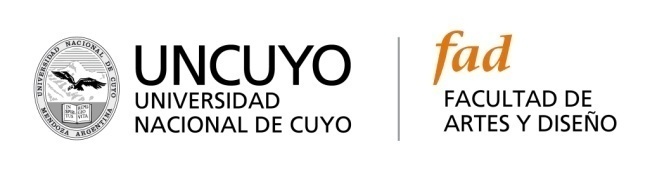 ORDENANZA N° 4/15 -CDCARRERA: Ciclo de Formación Básica en Artes VisualesESPACIO CURRICULAR:“Materiales y Procesos I y II”CARGO/DEDICACIÓN: TURNO TARDEJEFE DE TRABAJOS PRACTICOS, DEDICACION SEMIEXCLUSIVACarga horaria: 10 horas semanales – Anual -  TURNO TARDEDictado en el Depto. de Lavalle.PERFIL: el postulante deberá:Poseer título de Licenciado en Artes Plásticas, Profesor de Grado Universitario en Artes Visuales, títulos equivalentes otorgados por la Facultad de Artes y Diseño.Tener completo dominio de la asignatura.Poseer conocimientos básicos de informática.Tener disponibilidad horaria.Acreditar experiencia Docente.Demostrar capacidad para la guía y organización de trabajos en grupo.Opción 2: - Convocatoria a docentes, adscriptos egresados y    egresados de la Facultad de Artes y Diseño.INSCRIPCIÓN: 29 y 30 de noviembre en Direcciones de Carreras de Artes Visuales y de Cerámica. RECEPCIÓN ANTECEDENTES: Departamento Operativo Carreras de Artes Visuales y Cerámica de 10 a 17 hs. REQUISITOS: C. V. completo o CVar. Probanzas autenticadasObservación: no se autenticarán probanzas en la Dirección de Carreras durante los días de inscripción.FACULTAD DE ARTES Y DISEÑO, 24 de noviembre de 2017.